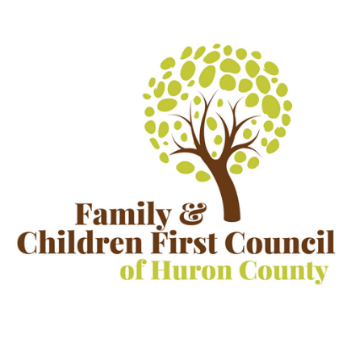 Family & Children First Council of Huron CountySpecial Meeting MinutesDecember 6, 2022 @ 8:15 AMLocation: Huron County Board of Developmental Disabilities                  306 South Norwalk Rd.  Norwalk, OH				Meeting called to order at 8:22amVoting Members:Non-Voting Members: Staff: Public Comment & IntroductionsNo public comments.Approval of Minutes: September 21, 2022 (Motion #1)Financial Report Approval: September & October 2022 (Motion #2)Strengthening Families Program Facilitator Training: January 19th-20th, 2022FCFC was awarded a grant for $60,000 through OhioMHAS, with Huron County MHAS serving as pass through for this funding, to implement Strengthening Families program.  The goal is to utilize grant funding to provide facilitator training, however, it is unclear if this is covered by the grant.  The facilitator training is anticipated to cost $7,000 - $10,000.If FCFC is unable to use grant funding for the training, Niki requests that she be permitted to utilized FCFC pooled funding to pay for the training.  The goal is to use grant funds but she is requesting approval just in case she is unable to.  If anyone interested in being facilitator, please let Niki know.  Approval to use Pooled Funding for the SFP Facilitator Training (Motion #3)Member contributions (Motion #4)Letters for member contributions will be sent soon, and there has been discussion regarding increasing the contribution amount from $2,000 to $3,000 due to increase in referrals.  However, if an agency would like to participate and is unable to contribute the full $3,000, any amount up to $3,000 will be accepted.Adjourn (Motion #5)No opposition.Next HCFCFC Meeting: January 18, 2022 @ 9:00 AMLocation: Huron County Board of DD XLenora MinorHuron County DJFSXKristen CardoneHuron County MHAS XBrad Cooley, NorwalkCity Schools/Jackie White/Dan BaumanSarah Church, City of Norwalk  XMary HeltonFisher-Titus Medical Center XTim HollingerHuron County Public HealthDianna Laughlin, Parent RepresentativeDr. Steve Burggraf Family Life CounselingLauren Robinson Firelands Counseling& Recovery ServicesJeff RitzWillard City Schools Carol Robinson Early Intervention Ashley LichtParent Representative XKari SmithHC Board of DDBeverly Turczyk Dept. of Youth ServicesXHarry Brady Huron County Commissioner XJanice Warner, CAC HER:/Head Start (arrived at 8:25)Julie WestcottParent Representative  John/Bethany Chime,Clear MindsLonny Rivera, North Point Educational SCSarah SimmonsReach Our Youth  XMary Valentine, Huron County CPSBethany Lewis, Nord CenterChris Mushett, Huron County Juvenile Court XNiki Cross, HCFCFC DirectorErin Whipple, Wraparound Facilitator Motion 1To approve the September 21, 2022, Council Meeting Minutes distributed on November 29, 2022  To approve the September 21, 2022, Council Meeting Minutes distributed on November 29, 2022  To approve the September 21, 2022, Council Meeting Minutes distributed on November 29, 2022  Motion Made By:Harry BradySeconded:Tim Hollinger XLenora MinorHuron County DJFSXKristen CardoneHuron County MHAS XBrad Cooley, NorwalkCity Schools/Jackie White/Dan BaumanSarah Church, City of Norwalk  XMary HeltonFisher-Titus Medical Center XTim HollingerHuron County Public HealthDianna Laughlin, Parent RepresentativeDr. Steve Burggraf Family Life Counseling Lauren Robinson (Laura Miller)Firelands Counseling& Recovery ServicesJeff RitzWillard City Schools Carol Robinson Early Intervention Ashley LichtParent Representative XKari SmithHC Board of DDBeverly Turczyk Dept. of Youth ServicesXHarry Brady Huron County CommissionerJanice Warner, CAC EHR/Head StartJulie WestcottParent Representative  Motion 2To approve the September-October 2022 Financial Report, distributed on November 29, 2022. To approve the September-October 2022 Financial Report, distributed on November 29, 2022. To approve the September-October 2022 Financial Report, distributed on November 29, 2022. Motion Made By:Brad CooleySeconded:Tim HollingerXLenora MinorHuron County DJFSXKristen CardoneHuron County MHAS XBrad Cooley, NorwalkCity Schools/Jackie White/Dan BaumanSarah Church, City of Norwalk  XMary HeltonFisher-Titus Medical Center XTim HollingerHuron County Public HealthDianna Laughlin, Parent RepresentativeDr. Steve Burggraf Family Life Counseling Lauren Robinson (Laura Miller)Firelands Counseling& Recovery ServicesJeff RitzWillard City Schools Carol Robinson Early Intervention Ashley LichtParent Representative XKari SmithHC Board of DDBeverly Turczyk Dept. of Youth ServicesXHarry Brady Huron County CommissionerJanice Warner, CAC EHR/Head StartJulie WestcottParent Representative  Motion 3To approve use of pooled funding for the Strengthening Families training on January 19th and 20th, if necessary. To approve use of pooled funding for the Strengthening Families training on January 19th and 20th, if necessary. To approve use of pooled funding for the Strengthening Families training on January 19th and 20th, if necessary. Motion Made By:Harry BradySeconded:Tim HollingerXLenora MinorHuron County DJFSXKristen CardoneHuron County MHAS XBrad Cooley, NorwalkCity Schools/Jackie White/Dan BaumanSarah Church, City of Norwalk  XMary HeltonFisher-Titus Medical Center XTim HollingerHuron County Public HealthDianna Laughlin, Parent RepresentativeDr. Steve Burggraf Family Life CounselingLauren Robinson (Laura Miller)Firelands Counseling& Recovery ServicesJeff RitzWillard City Schools Carol Robinson Early Intervention Ashley LichtParent Representative XKari SmithHC Board of DDBeverly Turczyk Dept. of Youth ServicesXHarry Brady Huron County Commissioner XJanice Warner, CAC EHR/Head StartJulie WestcottParent Representative  Motion 4To increase the member contribution amount from $2,000 to $3,000 in 2023. To increase the member contribution amount from $2,000 to $3,000 in 2023. To increase the member contribution amount from $2,000 to $3,000 in 2023. Motion Made By:Tim HollingerSeconded:Kari SmithXLenora MinorHuron County DJFSXKristen CardoneHuron County MHAS XBrad Cooley, NorwalkCity Schools/Jackie White/Dan BaumanSarah Church, City of Norwalk  XMary HeltonFisher-Titus Medical Center XTim HollingerHuron County Public HealthDianna Laughlin, Parent RepresentativeDr. Steve Burggraf Family Life CounselingLauren Robinson (Laura Miller)Firelands Counseling& Recovery ServicesJeff RitzWillard City Schools Carol Robinson Early Intervention Ashley LichtParent Representative XKari SmithHC Board of DDBeverly Turczyk Dept. of Youth ServicesXHarry Brady Huron County Commissioner XJanice Warner, CAC EHR/Head StartJulie WestcottParent Representative  Motion 5To adjourn the December 6, 2022 meeting. To adjourn the December 6, 2022 meeting. To adjourn the December 6, 2022 meeting. Motion Made By:Tim HollingerSeconded:Kari Smith